РОССИЙСКАЯ   ФЕДЕРАЦИЯАдминистрация поселка Хомутовка П О С Т А Н О В Л Е Н И Еот 02.11. 2020г.  №126 Об утверждении Порядка формирования и применения кодов бюджетной классификацииРоссийской Федерации в части, относящейся к бюджету муниципального образования «поселок Хомутовка»Хомутовского района Курской областиВ соответствии с требованиями статьи 8 Бюджетного кодекса Российской Федерации, приказом Министерства финансов Российской Федерации от 08.06.2018 г. № 132н «О Порядке формирования и применения кодов бюджетной классификации Российской Федерации, их структуре и принципах назначения», руководствуясь Уставом муниципального образования «поселок Хомутовка» Хомутовского района Курской области, Администрация поселка ХомутовкаПОСТАНОВЛЯЕТ:1. Утвердить прилагаемый Порядок формирования и применения кодов бюджетной классификации Российской Федерации в части, относящейся к бюджету  муниципального образования «поселок Хомутовка» Хомутовского района Курской области. 2. Контроль за исполнением настоящего постановления возложить на начальника финансово-экономического отдела Администрации поселка Хомутовка Е.Н. Кирющенкову.         3. Настоящее постановление вступает в силу с 01 января 2021 года.И.о. Главы поселка ХомутовкаХомутовского района                                             Т.В. Курдюкова                УТВЕРЖДЕНПостановлением Администрации поселка Хомутовка  от 02.11.2020 г. № 126Порядок формирования и применения кодов бюджетной классификации Российской Федерации в части, относящейся к бюджету муниципального образования «поселок Хомутовка» Хомутовского района Курской областиЦелевые статьи обеспечивают привязку бюджетных ассигнований к муниципальным программам, и (или) не включенным в муниципальные программы направлениям деятельности органов местного самоуправления, указанных в ведомственной структуре расходов бюджета муниципального образования «поселок Хомутовка» Хомутовского района Курской области (далее – местный бюджет), и (или) к расходным обязательствам, подлежащим исполнению за счет средств бюджета.Код целевой статьи расходов бюджетов состоит из десяти разрядов (8-17 разряды кода классификации расходов бюджетов) и включает следующие составные части:код программного (непрограммного) направления расходов (8 – 12 разряды кода классификации расходов бюджетов), предназначенный для кодирования муниципальных программ муниципального образования «поселок Хомутовка» Хомутовского района Курской области, непрограммных направлений деятельности органов местного самоуправления;код направления расходов (13-17 разряды) предназначен для кодирования направлений расходования средств, конкретизирующих (при необходимости) отдельные мероприятия.Коды целевых статей расходов бюджета, содержащие значения С1401 используются исключительно для отражения расходов бюджета поселка Хомутовка.Коды целевых статей расходов бюджета, содержащие в 6 разряде кода значения с буквой S используются в целях софинансирования предоставления субсидий из областного бюджета.Коды целевых статей расходов бюджета, содержащие в 6 разряде кода значения с буквой L используются в целях софинансирования предоставления субсидий из федерального и областного бюджетов.Расходы бюджета поселка Хомутовка в целях финансового обеспечения (софинансирования) которых предоставляются из федерального и областного бюджетов межбюджетные трансферты, отражаются по направлениям расходов 50000-55550.Отражение расходов бюджета поселка Хомутовка источником финансового обеспечения которых являются субсидии, субвенции, иные межбюджетные трансферты, имеющие целевое назначение, предоставляемые из областного бюджета, осуществляется по целевым статьям расходов бюджета поселка Хомутовка, включающим коды направлений расходов (13-17 разряды кода расходов бюджета поселка Хомутовка), идентичные коду соответствующих направлений расходов областного бюджета по которым отражаются расходы областного бюджета на предоставление вышеуказанных межбюджетных трансфертов. При этом наименование указанного направления расходов бюджета поселка Хомутовка (наименование целевой статьи, содержащей соответствующее направление расходов бюджета поселка Хомутовка) не включает указание на наименование областного трансферта, являющегося источником финансового обеспечения расходов соответствующего бюджета.Пункт 1. Расходы местного бюджета подлежат отражению по соответствующим целевым статьям в следующем порядке:1.1. По целевой статье «02 0 00  00000 Муниципальная программа «Социальная поддержка граждан в муниципальном образовании «поселок Хомутовка» Хомутовского района Курской области» отражаются расходы местного бюджета на реализацию муниципальной программы «Социальная поддержка граждан в муниципальном образовании «поселок Хомутовка», разработанной в соответствии с Перечнем муниципальных программ, утвержденным постановлением Администрации поселка Хомутовка Хомутовского района Курской области от 02.11.2020 № 124, осуществляемые по следующей подпрограмме муниципальной программы.По целевой статье «02 2 00 00000 Подпрограмма «Развитие социальной поддержки отдельных категорий граждан» отражаются расходы местного бюджета  на реализацию подпрограммы по следующим основным мероприятиям:02 2 01 00000 Основное мероприятие «Совершенство развития мер социальной  поддержки граждан».1.2. По целевой статье «05 0 00 00000 Муниципальная программа «Энергосбережение и повышение энергетической эффективности в муниципальном образовании «поселок Хомутовка» Хомутовского района Курской области» отражаются расходы местного бюджета на реализацию муниципальной программы ««Энергосбережение и повышение энергетической эффективности в муниципальном образовании «поселок Хомутовка» Хомутовского района Курской области», разработанной в соответствии с Перечнем муниципальных программ, утвержденным постановлением Администрации поселка Хомутовка от 02.11.2020 № 124 года, осуществляемые по следующим подпрограммам муниципальной программы.По целевой статье «05 1 00 00000 Подпрограмма «Реализация и обеспечение муниципальной программы «Энергосбережение и повышение энергетической эффективности поселка Хомутовка  Хомутовского района Курской области» отражаются расходы местного бюджета на реализацию подпрограммы по соответствующему основному мероприятию:05 1 01 00000 Основное мероприятие «Энергосбережение и повышение энергетической эффективности».1.3. По целевой статье «06 0 00 00000 Муниципальная программа «Экология и чистая вода в муниципальном образовании «поселок Хомутовка» Хомутовского района Курской области» отражаются расходы местного бюджета на реализацию муниципальной программы «Экология и чистая вода в муниципальном образовании «поселок Хомутовка» Хомутовского района Курской области», разработанной в соответствии с Перечнем муниципальных программ, утвержденным постановлением Администрации поселка Хомутовка Хомутовского района Курской области от 02.11.2020 № 124, осуществляемые по следующей подпрограмме муниципальной программы.По целевой статье «06 1 00 0000 Подпрограмма «Обеспечение экологически чистой питьевой водой населения муниципального образования  «поселок Хомутовка» Хомутовского района Курской области» отражаются расходы местного бюджета на реализацию подпрограммы по следующему основному мероприятию:06 1 01 0000 Основное мероприятие «Мероприятия по обеспечению населения экологически чистой питьевой водой» в муниципальном образовании «поселок Хомутовка» Хомутовского района Курской области.1.4. По целевой статье «07 0 00 00000 Муниципальная программа «Обеспечение доступным и комфортным жильем и коммунальными услугами граждан в муниципальном образовании «поселок Хомутовка» Хомутовского района Курской области» отражаются расходы местного бюджета на реализацию муниципальной программы «Обеспечение доступным и комфортным жильем и коммунальными услугами граждан в муниципальном образовании «поселок Хомутовка» Хомутовского района Курской области», разработанной в соответствии с Перечнем муниципальных программ, утвержденным постановлением Администрации поселка Хомутовка Хомутовского района Курской области от 02.11.2020 № 124, осуществляемые по следующим подпрограммам муниципальной программы.По целевой статье «07 2 00 0000 Подпрограмма «Создание условий для обеспечения доступным и комфортным жильем граждан в муниципальном образовании «поселок Хомутовка» Хомутовского района Курской области отражаются расходы местного бюджета  на реализацию подпрограммы по следующим основным мероприятиям:07 2 01 00000 Основное мероприятие «Содействие развитию социальной и инженерной инфаструктуры муниципального образования «поселок Хомутовка» Хомутовского района Курской области»;07 2 02 00000 Основное мероприятие «Реализация мероприятий по обеспечению жильем молодых семей в муниципальном образовании «поселок Хомутовка» Хомутовского района Курской области»;По целевой статье «07 3 00 0000 Подпрограмма ««Обеспечение качественными услугами ЖКХ населения муниципального образования «поселок Хомутовка» Хомутовского района Курской области» отражаются расходы местного бюджета  на реализацию подпрограммы по следующим основным мероприятиям:07 3 01 00000 Основное мероприятие «Обеспечение функционирования на территории муниципального образования «поселок Хомутовка» Хомутовского района Курской области региональной системы капитального ремонта многоквартирных домов»;07 3 02 00000 Основное мероприятие «Содействие в мероприятиях  по благоустройству территории муниципального образования «поселок Хомутовка» Хомутовского района Курской области»;07 3 03 00000 Основное мероприятие «Благоустройство прилегающей территории к зданию Администрации Хомутовского района, расположенной по адресу: Курская область, п. Хомутовка, ул. Калинина, д. 3»;1.5. По целевой статье «08 0 00 00000 Муниципальная программа «Повышение эффективности работы с молодежью, организация отдыха и оздоровления детей, молодежи, развитие физической культуры и спорта в муниципальном образовании «поселок Хомутовка» Хомутовского района Курской области» отражаются расходы местного бюджета на реализацию муниципальной программы «Повышение эффективности работы с молодежью, организация отдыха и оздоровления детей, молодежи, развитие физической культуры и спорта в муниципальном образовании «поселок Хомутовка» Хомутовского района Курской области», разработанной в соответствии с Перечнем муниципальных программ, утвержденным постановлением Администрации поселка Хомутовка от 02.11.2020 г. № 124, осуществляемые по следующей подпрограмме муниципальной программы.По целевой статье «08 3 00 00000 Подпрограмма «Реализация муниципальной политики в сфере физической культуры и спорта» на территории муниципального образования "поселок Хомутовка" Хомутовского района Курской области» отражаются расходы местного бюджета на реализацию подпрограммы по следующему основному мероприятию:08 3 01 00000 Основное мероприятие «Организация оздоровления и отдыха жителей муниципального образования «поселок Хомутовка».1.6. По целевой статье «09 0 00 00000 Муниципальная программа « Развитие муниципальной службы в муниципальном образовании «поселок Хомутовка» Хомутовского района Курской области»» отражаются расходы местного бюджета на реализацию муниципальной программы «Развитие муниципальной службы в муниципальном образовании поселок Хомутовка Хомутовского района Курской области», разработанной в соответствии с Перечнем муниципальных программ, утвержденным постановлением Администрации поселка Хомутовка Хомутовского района Курской области от 02.11.2020 № 124, осуществляемые по следующей подпрограмме муниципальной программы.По целевой статье «09 1 00 00000 Подпрограмма «Реализация мероприятий, направленных на развитие муниципальной службы в муниципальном образовании «поселок Хомутовка» Хомутовского района Курской области» отражаются расходы местного бюджета  на реализацию подпрограммы по следующему основному мероприятию:09 1 01 00000 Основное мероприятие «Содействие развитию муниципальной службы в муниципальном образовании «поселок Хомутовка».1.7. По целевой статье «11 0 00 00000 Муниципальная программа «Развитие транспортной системы, обеспечение перевозки пассажиров в муниципальном образовании «поселок Хомутовка» Хомутовского района Курской области и безопасности дорожного движения» отражаются расходы местного бюджета на реализацию муниципальной программы «Развитие транспортной системы, обеспечение перевозки пассажиров в муниципальном образовании «поселок Хомутовка» Хомутовского района Курской области и безопасности дорожного движения», разработанной в соответствии с Перечнем муниципальных программ, утвержденным постановлением Администрации поселка Хомутовка Хомутовского района Курской области от 02.11.2020 № 124, осуществляемые по следующим подпрограммам муниципальной программы.По целевой статье «11 2 00 00000 Подпрограмма «Развитие сети автомобильных дорог муниципального образования «поселок Хомутовка» Хомутовского района Курской области» отражаются расходы местного бюджета на реализацию подпрограммы по следующим основным мероприятиям:11 2 01 00000 Основное мероприятие «Содействие развитию и улучшению автомобильных дорог общего пользования местного значения»11 2 02 0000 Основное мероприятие «Мероприятия по землеустройству объектов дорожной деятельности»По целевой статье «11 4 00 00000 Подпрограмма «Повышение безопасности дорожного движения в муниципальном образовании «поселок Хомутовка» Хомутовского района Курской области» отражаются расходы местного бюджета на реализацию подпрограммы по следующему основному мероприятию:11 4 01 00000 Основное мероприятие «Мероприятия, направленные на предупреждение опасного поведения участников дорожного движения».1.8. По целевой статье 13 0 00 00000 Муниципальная программа «Защита населения и территории от чрезвычайных ситуаций, обеспечение пожарной безопасности и безопасности людей на водных объектах на территории муниципального образования «поселок Хомутовка» Хомутовского района Курской области» отражаются расходы местного бюджета на реализацию муниципальной программы «Защита населения и территории от чрезвычайных ситуаций, обеспечение пожарной безопасности и безопасности людей на водных объектах», разработанной в соответствии с Перечнем муниципальных программ, утвержденным постановлением Администрации поселка Хомутовка Хомутовского района Курской области от 02.11.2020 г № 124, осуществляемые по следующим подпрограммам муниципальной программы.По целевой статье «13 1 00 00000 Подпрограмма «Обеспечение комплексной безопасности жизнедеятельности населения от чрезвычайных ситуаций природного и техногенного характера, стабильности техногенной обстановки» в муниципальном образовании «поселок Хомутовка» Хомутовского района Курской области» отражаются расходы местного бюджета на реализацию подпрограммы по основному мероприятию:13 1 01 00000 Основное мероприятие «Развитие обеспечение комплексной безопасности жизнедеятельности населения от чрезвычайных ситуаций природного и техногенного характера, стабильности техногенной обстановки в муниципальном образовании «поселок Хомутовка».По целевой статье «13 2 00 00000 Подпрограмма «Снижение рисков и смягчение последствий чрезвычайных ситуаций природного и техногенного характера в муниципальном образовании «поселок Хомутовка» Хомутовского района Курской области» отражаются расходы местного бюджета на реализацию подпрограммы по следующему основному мероприятию:13 2 01 00000 Основное мероприятие «Обеспечение эффективного функционирования системы гражданской обороны, защиты населения и территории от чрезвычайных ситуаций, безопасности людей на водных объектах».1.9. По целевой статье «14 0 00 00000 Муниципальная программа "Формирование современной городской среды на территории поселка Хомутовка Хомутовского района Курской области" отражаются расходы местного бюджета на реализацию муниципальной программы "Формирование современной городской среды на территории поселка Хомутовка Хомутовского района Курской области", разработанной в соответствии с Перечнем муниципальных программ, утвержденным постановлением Администрации поселка Хомутовка от 02.11.2020 г. № 124, осуществляемые по следующей подпрограмме муниципальной программы. По целевой статье «14 1 00 00000 Подпрограмма "Благоустройство дворовых территорий многоквартирных домов, наиболее посещаемых территорий общего пользования, расположенных на территории поселка Хомутовка Хомутовского района Курской области" отражаются расходы местного бюджета на реализацию подпрограммы по следующему основному мероприятию:14 1 F2 00000 Основное мероприятие "Реализация регионального проекта "Формирование комфортной городской среды»1.10. Целевая статья непрограммного направления расходов местного бюджета «71 1 00 00000 Обеспечение функционирования главы муниципального образования» включает следующую целевую статью.По целевой статье «71 1 00 00000 Глава муниципального образования» отражаются расходы местного бюджета на оплату труда, с учетом начислений, главе поселка Хомутовка.1.11. Целевая статья непрограммного направления расходов местного бюджета «73 0 00 00000 Обеспечение функционирования местных администраций» включает следующую целевую статью.По целевой статье «73 1 00 00000 Обеспечение деятельности администрации муниципального образования» отражаются расходы местного бюджета на содержание администрации муниципального образования.1.12. Целевая статья непрограммного направления расходов местного бюджета «75 0 00 00000 Обеспечение деятельности представительного органа муниципального образования включает следующую целевую статью.По целевой статье «75 3 00 00000 Расходы по переданным полномочиям от поселений муниципальному району в сфере внешнего муниципального финансового контроля» отражаются расходы местного бюджета на осуществление переданных полномочий от поселений муниципальному району в сфере внешнего муниципального финансового контроля.1.13. Целевая статья непрограммного направления расходов местного бюджета «76 0 00 00000 Реализация государственных функций, связанных с общегосударственным управлением» включает следующую целевую статью.По целевой статье «76 1 00 00000  Выполнение других обязательств муниципального образования» отражаются расходы местного бюджета на выполнение других обязательств муниципального образования не отнесенные к другим расходам.1.14. Целевая статья непрограммного направления расходов местного бюджета «77 0 00 00000 Непрограммная деятельность органов местного самоуправления» включает следующие целевые статьи.По целевой статье «77 2 00 00000 Непрограммные расходы органов местного самоуправления» отражаются непрограммные расходы органов местного самоуправления, не предусмотренные иными целевыми статьями расходов бюджета муниципального образования, по соответствующим направлениям расходов.Пункт 2. Расходы местного бюджета, увязываемые с программными (непрограммными) статьями расходов, подлежат отражению по следующим направлениям расходов:По направлению расходов «С1401 Расходы на обеспечение деятельности (оказание услуг) муниципальных учреждений» отражаются расходы бюджета муниципального образования на содержание и обеспечение деятельности (оказание услуг) муниципальных учреждений, в том числе на предоставление бюджетным и автономным учреждениям субсидий.По направлению расходов «С1402 Обеспечение деятельности и выполнение функций органов местного самоуправления» отражаются расходы бюджета муниципального образования на:-оплату труда с учетом начислений и социальные выплаты главе администрации органа местного самоуправления;-содержание аппаратов исполнительных органов местного самоуправления;-содержание аппарата органа законодательной (представительной) власти муниципального образования. По направлению расходов «С1404 Выполнение других (прочих) обязательств органа местного самоуправления» отражаются расходы местного бюджета на выполнение других обязательств муниципального образования по выплате агентских комиссий и вознаграждения, исполнение государственных гарантий, прочие выплаты по обязательствам муниципального образования, не отнесенные к другим расходам.По направлению расходов «С1406 Создание условий, обеспечивающих повышение мотивации жителей муниципального образования к регулярным занятиям физической культурой и спортом и ведению здорового образа жизни» отражаются расходы муниципального образования на реализацию мероприятий по обеспечению организации и проведения физкультурных и массовых спортивных мероприятий; мероприятия по привлечению населения к занятиям физической культурой и массовым спортом.По направлению расходов «С1415 Расходы муниципального образования на обеспечение мер пожарной безопасности в границах населенных пунктов муниципальных образований» отражаются расходы на обеспечение мер пожарной безопасности в границах поселка Хомутовка.По направлению расходов «С1424 Капитальный ремонт, ремонт и содержание автомобильных дорог общего пользования местного значения» отражаются расходы местного бюджета на мероприятия по капитальному ремонту, ремонту и содержанию автомобильных дорог общего пользования местного значения.По направлению расходов «С1425 Межевание автомобильных дорог общего пользования местного значения, проведение кадастровых работ» отражаются расходы местного бюджета на мероприятия по межеванию автомобильных дорог общего пользования местного значения, проведение кадастровых работ.По направлению расходов «С1430 Мероприятия по капитальному ремонту муниципального жилищного фонда» отражаются расходы местного бюджета на мероприятия по капитальному ремонту муниципального жилищного фонда.По направлению расходов «С1431 Мероприятия в области коммунального хозяйства» отражаются расходы местного бюджета на мероприятия в области коммунального хозяйства.По направлению расходов «С1433 Мероприятия по благоустройству» отражаются расходы местного бюджета на мероприятия по уличному освещению, озеленению, организации и содержание мест захоронения, прочим мероприятиям по благоустройству поселения.По направлению расходов «С1434 Мероприятия в области энергосбережения» отражаются расходы местного бюджета на мероприятия в области энергосбережения.По направлению расходов «С1437 Мероприятия, направленные на развитие муниципальной службы» отражаются расходы местного бюджета на:- совершенствование нормативной правовой  базы по вопросам правового регулирования и прохождения муниципальной службы;- повышение профессионального уровня муниципальных служащих в целях формирования высококвалифицированного кадрового  состава;- повышение  профессиональной  заинтересованности муниципальных служащих в прохождении муниципальной службы;- создание системы открытости, гласности в деятельности органов местного самоуправления;- создание условий, обеспечивающих сохранение жизни и здоровья работников в процессе трудовой деятельности;- укрепление материально-технической базы, необходимой для эффективного функционирования муниципальной службы;- реализация мероприятий по охране труда с целью создания на рабочих  местах здоровых и безопасных условий труда;- организация и проведение семинаров для муниципальных служащих, обобщение опыта работы по реализации законодательства о муниципальной службе;- повышение квалификации муниципальных служащих, в том числе включенных в кадровый резерв.По направлению расходов «С1439 Реализация мероприятий по распространению официальной информации» отражаются расходы местного бюджета на опубликование муниципальных правовых актов, обсуждения проектов муниципальных правовых актов по вопросам местного значения, доведения до сведения жителей муниципального образования официальной информации о социально-экономическом и культурном развитии муниципального образования, о развитии его общественной инфраструктуры и иной официальной.По направлению расходов «С1445 Выплата пенсий за выслугу лет и доплат к пенсиям муниципальных служащих» отражаются расходы местного бюджета на выплату пенсий за выслугу лет и доплат к пенсиям муниципальных служащих.По направлению расходов «С1459 Обеспечение безопасности дорожного движения на автомобильных дорог общего пользования местного значения» отражаются расходы местного бюджета на мероприятия по обеспечению безопасности дорожного движения на автомобильных дорог общего пользования местного значения в границах поселения.По направлению расходов «С1460 Отдельные мероприятия в области гражданской обороны, защиты населения и территорий от чрезвычайных ситуаций, безопасности людей на водных объектах» отражаются расходы местного бюджета на финансовое обеспечение отдельных мероприятий в области гражданской обороны, защиты населения и территорий от чрезвычайных ситуаций, безопасности людей на водных объектах, включая обеспечение средствами индивидуальной защиты населения на территории муниципального образования «поселок Хомутовка» Хомутовского района Курской области.По направлению расходов «С1468 Мероприятия в области земельных отношений» отражаются расходы местного бюджета на финансирование мероприятий в области земельных отношений.По направлению расходов «С1470 Оказание финансовой поддержки общественным организациям» отражаются расходы местного бюджета на финансирование мероприятий на оказание финансовой поддержки общественным организациям.По направлению расходов «П1416 Иные межбюджетные трансферты на осуществление мероприятий по разработке документов территориального планирования и градостроительного зонирования» отражаются расходы местного бюджета на осуществление переданных полномочий от поселений муниципальному району на осуществление мероприятий по разработке документов территориального планирования и градостроительного зонирования в соответствии с заключенными соглашениями.По направлению расходов «П1484 Осуществление переданных полномочий от поселений муниципальному району в сфере внешнего муниципального финансового контроля» отражаются расходы местного бюджета на осуществление переданных полномочий от поселений муниципальному району в сфере внешнего муниципального финансового контроля в соответствии с заключенными соглашениями.По направлению расходов «L4970 Реализация мероприятий по обеспечению жильем молодых семей» отражаются расходы местного бюджета на финансирование мероприятий на реализацию мероприятий по обеспечению жильем молодых семей.По направлению расходов «S3430 Проведение текущего ремонта объектов водоснабжения муниципальной собственности» отражаются расходы местного бюджета на проведение текущего ремонта объектов водоснабжения муниципальной собственности.По направлению расходов «S3600 Мероприятия по внесению в государственный кадастр недвижимости сведений о границах муниципальных образований и границах населенных пунктов» отражаются расходы местного бюджета на финансирование мероприятий по внесению в государственный кадастр недвижимости сведений о границах муниципальных образований и границах населенных пунктов, за счет средств местного бюджета.По направлению расходов «13600 Мероприятия по внесению в государственный кадастр недвижимости сведений о границах муниципальных образований и границах населенных пунктов» отражаются расходы местного бюджета на финансирование мероприятий по внесению в государственный кадастр недвижимости сведений о границах муниципальных образований и границах населенных пунктов, за счет средств областного бюджета.По направлению расходов «14000 Реализация проекта «Народный бюджет» отражаются расходы местного бюджета на финансирование мероприятий на реализацию проекта «Народный бюджет».По направлению расходов «S4000 Реализация проекта «Народный бюджет» отражаются расходы местного бюджета на финансирование мероприятий на реализацию проекта «Народный бюджет» за счет средств местного бюджета.По направлению расходов «55550 Реализация программ формирования современной городской среды» отражаются расходы местного бюджета на финансирование мероприятий на реализацию мероприятий формирования современной городской среды.Приложение №1 к Порядку формирования и применениякодов бюджетной классификацииРоссийской Федерации в части,относящейся к бюджету муниципальногообразования «поселок Хомутовка»Хомутовского районаКурской области ПЕРЕЧЕНЬКОДОВ ЦЕЛЕВЫХ СТАТЕЙ РАСХОДОВ БЮДЖЕТА МУНИЦИПАЛЬНОГО ОБРАЗОВАНИЯ "ПОСЕЛОК ХОМУТОВКА" ХОМУТОВСКОГО РАЙОНА КУРСКОЙ ОБЛАСТИКодНаименование кодов целевых статей расходов02 0 00 00000Муниципальная программа «Социальная поддержка граждан в муниципальном образовании "поселок Хомутовка" Хомутовского района Курской области"02 2 00 00000Подпрограмма «Развитие мер социальной поддержки отдельных категорий граждан в муниципальном образовании "поселок Хомутовка" Хомутовского района Курской области"02 2 01 00000Основное мероприятие «Совершенство развития мер социальной поддержки граждан в муниципальном образовании "поселок Хомутовка" Хомутовского района Курской области"02 2 01 С1445Выплата пенсий за выслугу лет и доплат к пенсиям муниципальных служащих05 0 00 00000Муниципальная программа «Энергосбережение и повышение энергетической эффективности в муниципальном образовании "поселок Хомутовка" Хомутовского района Курской области"05 1 00 00000Подпрограмма "Реализация и обеспечение муниципальной программы  «Энергосбережение и повышение энергетической эффективности в муниципальном образовании "поселок Хомутовка" Хомутовского района Курской области"05 1 01 00000Основное мероприятие "Энергосбережение и повышение энергетической эффективности"05 1 01 С1434Мероприятия в области энергосбережения06 0 00 00000Муниципальная программа  «Экология и чистая вода на территории поселка Хомутовка Хомутовского района Курской области»06 1 00 00000Подпрограмма «Обеспечение экологически чистой питьевой водой населения муниципального образования  «поселок Хомутовка» Хомутовского района Курской области» 06 1 01 00000Основное мероприятие «Мероприятия по обеспечению населения экологически чистой питьевой водой»06 1 01 S3430Проведение текущего ремонта объектов водоснабжения муниципальной собственности07 0 00 00000Муниципальная программа "Обеспечение доступным и комфортным жильем и коммунальными услугами граждан в муниципальном образовании "поселок Хомутовка" Хомутовского района Курской области"07 2 00 00000Подпрограмма "Создание условий для обеспечения доступным и комфортным жильем граждан в муниципальном образовании "поселок Хомутовка" Хомутовского района Курской области"07 2 01 00000Основное мероприятие "Содействие развитию социальной и инженерной инфраструктуры муниципального образования "поселок Хомутовка" Хомутовского района Курской области"07 2 01 13600Мероприятия по внесению в государственный кадастр недвижимости сведений о границах населенных пунктов муниципальных образований и границах населенных пунктов, финансируемых из областного бюджета07 2 01 S3600Мероприятия по внесению в государственный кадастр недвижимости сведений о границах населенных пунктов муниципальных образований и границах населенных пунктов, финансируемых из местного бюджета07 2 01 С1431Мероприятия в области коммунального хозяйства07 2 02 00000 Основное мероприятие «Обеспечение жильем молодых семей в муниципальном образовании «поселок Хомутовка» Хомутовского района Курской области"07 2 02 L4970Реализация мероприятий по обеспечению жильем молодых семей07 3 00 00000Подпрограмма "Обеспечение качественными услугами ЖКХ населения муниципального образования «поселок Хомутовка» Хомутовского района Курской области"07 3 01 00000Основное мероприятие "Обеспечение функционирования на территории муниципального образования «поселок Хомутовка» региональной системы капитального ремонта многоквартирных домов07 3 01 С1430Мероприятия по капитальному ремонту муниципального жилищного фонда07 3 02 00000Основное мероприятие "Содействие в мероприятиях по благоустройство территории муниципального образования «поселок Хомутовка» Хомутовского района Курской области"07 3 02 С1433Мероприятия по благоустройству07 3 03 00000Основное мероприятие «Благоустройство прилегающей территории к зданию Администрации Хомутовского района, расположенной по адресу: Курская область, п. Хомутовка, ул. Калинина, д. 3»07 3 03 14000Реализация проекта «Народный бюджет»07 3 03 S4000Реализация проекта «Народный бюджет» за счет средств местного бюджета08 0 00 00000Муниципальная программа «Повышение эффективности работы с молодежью, организация отдыха и оздоровления детей, молодежи, развитие физической культуры и спорта" в муниципальном образовании "поселок Хомутовка" Хомутовского района Курской области"08 3 00 00000Подпрограмма «Реализация муниципальной политики в сфере физической культуры и спорта» на территории муниципального образования "поселок Хомутовка" Хомутовского района Курской области"08 3 01 00000Основное мероприятие "Организация оздоровления и отдыха жителей муниципального образования "поселок Хомутовка" Хомутовского района Курской области"08 3 01 С1406Создание условий, обеспечивающих повышение мотивации жителей муниципального образования "поселок Хомутовка" к регулярным занятиям физической культурой и спортом и ведению здорового образа жизни09 0 00 00000Муниципальная программа "Развитие муниципальной службы в муниципальном образовании «поселок Хомутовка» Хомутовского района Курской области09 1 00 00000Подпрограмма "Реализация мероприятий, направленных на развитие муниципальной службы в муниципальном образовании «поселок Хомутовка» Хомутовского района Курской области»09 1 01 00000Основное мероприятие «Содействие развитию муниципальной службы в муниципальном образовании «поселок Хомутовка» Хомутовского района Курской области»09 1 01 С1437Мероприятия, направленные на развитие муниципальной службы11 0 00 00000Муниципальная программа "Развитие транспортной системы, обеспечение перевозки пассажиров в муниципальном образовании "поселок Хомутовка" Хомутовского района Курской области и безопасности дорожного движения"11 2 00 00000Подпрограмма "Развитие сети автомобильных дорог муниципального образования "поселок Хомутовка" Хомутовского района Курской области"11 2 01 00000Основное мероприятие "Содействие развитию и улучшению качества автомобильных дорог общего пользования местного значения"11 2 01 С1424Капитальный ремонт, ремонт и содержание автомобильных дорог общего пользования местного значения11 2 02 00000Основное мероприятие "Мероприятия по землеустройству объектов дорожной деятельности"11 2 02 С1425Межевание автомобильных дорог общего пользования местного значения, проведение кадастровых работ11 4 00 00000Подпрограмма "Повышение безопасности дорожного движения в муниципальном образовании "поселок Хомутовка" Хомутовского района Курской области"11 4 01 00000Основное мероприятие "Мероприятия, направленные на предупреждение опасного поведения участников дорожного движения"11 4 01 С1459Обеспечение безопасности дорожного движения на автомобильных дорогах местного значения13 0 00 00000Муниципальная программа «Защита населения и территории от чрезвычайных ситуаций, обеспечение пожарной безопасности и безопасности людей на водных объектах на территории муниципального образования "поселок Хомутовка" Хомутовского района Курской области"13 1 00 00000Подпрограмма «Обеспечение комплексной безопасности жизнедеятельности населения от чрезвычайных ситуаций природного и техногенного характера, стабильности техногенной обстановки» в муниципальном образовании "поселок Хомутовка" Хомутовского района Курской области"13 1 01 00000Основное мероприятие "Развитие обеспечение комплексной безопасности жизнедеятельности населения от чрезвычайных ситуаций природного и техногенного характера, стабильности техногенной обстановки на территории муниципального образования "поселок Хомутовка" Хомутовского района Курской области"13 1 01 С1415Обеспечение первичных мер пожарной безопасности в границах населенных пунктов муниципальных образований13 2 00 00000Подпрограмма «Снижение рисков и смягчение последствий чрезвычайных ситуаций природного и техногенного характера в муниципальном образовании "поселок Хомутовка" Хомутовского района Курской области"13 2 01 00000Основное мероприятие "Обеспечение эффективного функционирования системы гражданской обороны, защиты населения и территории от чрезвычайных ситуаций, безопасности людей на водных объектах"13 2 01 С1460Отдельные мероприятия в области гражданской обороны, защиты населения и территории от чрезвычайных ситуаций, безопасности людей на водных объектах14 0 00 00000Муниципальная программа "Формирование современной городской среды на территории поселка Хомутовка  Хомутовского района Курской области"14 1 00 00000Подпрограмма "Благоустройство дворовых территорий многоквартирных домов, наиболее посещаемых территорий общего пользования, расположенных на территории поселка Хомутовка Хомутовского района Курской области"14 1 F2 00000Основное мероприятие "Реализация регионального проекта "Формирование комфортной городской среды""14 1 F2 55550Реализация программ формирования современной городской среды71 0 00 00000Обеспечение функционирования главы муниципального образования71 1 00 00000Глава муниципального образования71 1 00 С1402Обеспечение деятельности и выполнение функций органов местного самоуправления73 0 00 00000Обеспечение функционирования местных администраций73 1 00 00000Обеспечение деятельности администрации муниципального образования73 1 00 С1402Обеспечение деятельности и выполнение функций органов местного самоуправления75 0 00 00000Обеспечение деятельности контрольно-счетных органов муниципального образования75 3 00 00000Расходы по переданным полномочиям из бюджета поселка бюджету муниципального района на содержание ревизора по внешнему муниципальному контролю75 3 00 П1484Осуществление переданных полномочий от поселений муниципальному району в сфере внешнего муниципального финансового контроля76 0 00 00000Реализация государственных функций, связанных с общегосударственным управлением76 1 00 00000Выполнение других обязательств органа местного самоуправления76 1 00 С1404Выполнение других (прочих) обязательств органа местного самоуправления77 0 00 00000Непрограммная деятельность органов местного самоуправления77 2 00 00000Непрограммные расходы органов местного самоуправления77 2 00 С1401Расходы на обеспечение деятельности (оказание услуг) муниципальных учреждений77 2 00 С1439Реализация мероприятий по распространению официальной информации77 2 00 С1470Оказание финансовой поддержки общественным организациям77 2 00 П1416Осуществление переданных полномочий по реализации мероприятий по разработке документов территориального планирования и градостроительного зонирования77 2 00 С1467Мероприятия в области имущественных отношений77 2 00 С1468Мероприятия в области земельных отношений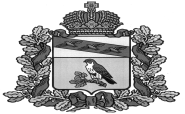 